РОССИЙСКАЯ ФЕДЕРАЦИЯ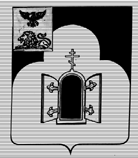 БЕЛГОРОДСКАЯ  ОБЛАСТЬМУНИЦИПАЛЬНЫЙ РАЙОН «ЧЕРНЯНСКИЙ РАЙОН»МУНИЦИПАЛЬНЫЙ СОВЕТ ЧЕРНЯНСКОГО РАЙОНА                                          Вторая                                        сессия третьего созыва                                                    Р Е Ш Е Н И Е12 октября 2018 г.	                                                                                    № 17Об утверждении Положения о выплате материальнойпомощи в связи с длительной болезнью или несчастьем, постигшими самого работника или его близких родственников, а также общественных деятелей Чернянского районаВ соответствии с положениями Федерального закона от 02.03.2007 г.  № 25-ФЗ «О муниципальной службе в Российской Федерации», закона Белгородской области от 24.09.2007  г. № 150 «Об особенностях организации муниципальной службы в Белгородской области», руководствуясь статьей 6 Устава муниципального района «Чернянский район» Белгородской области, Муниципальный совет Чернянского районарешил:1. Утвердить Положение о выплате материальной помощи в связи с длительной болезнью или несчастьем, постигшими самого работника или его близких родственников, а также общественных деятелей Чернянского района (приложение).2. Разместить настоящее решение на официальном сайте органов местного самоуправления Чернянского района в сети Интернет в разделе «Муниципальный совет» (адрес сайта: http://www.admchern.ru).3. Ввести в действие настоящее решение со дня его официального опубликования.4. Контроль за выполнением настоящего решения возложить на постоянную комиссию Муниципального совета Чернянского района по финансово-экономическим вопросам,  благоустройству, градостроительству и муниципальному хозяйству и руководителя аппарата администрации Чернянского района.Председатель Муниципального совета Чернянского района                                                                                М.В.ЧубПриложениек решению Муниципального совета Чернянского района от 12.10.2018 г. № 17Положениео выплате материальной помощи в связи с длительной болезнью илинесчастьем, постигшими самого работника или его близких родственников, а также общественных деятелей Чернянского района1. Общие положения1.1. Настоящее Положение о выплате материальной помощи в связи с длительной болезнью или несчастьем, постигшими самого работника или его близких родственников, а также общественных деятелей Чернянского района (далее - Положение), разработано в соответствии с Трудовым кодексом РФ и устанавливает порядок и условия выплаты материальной помощи работникам органов местного самоуправления Чернянского района, их родственникам, общественным деятелям Чернянского района, иным лицам, определенным в настоящем Положении,  в случае возникновения особых обстоятельств, указанных в части 2.1 настоящего Положения.1.2. Настоящее Положение распространяется:на работников органов местного самоуправления Чернянского района, замещающих (занимающих) должности в соответствии со штатным расписанием, работающих по основному месту работы и их близких родственников;на общественных деятелей Чернянского района, внесших значительный вклад в социально-экономическое развитие Чернянского района и продолжающих активно участвовать в общественной жизни Чернянского  района.2. Порядок выплаты2.1. Материальную помощь в связи с длительной болезнью или несчастьем, постигшими самого работника или его близких родственников, а также общественных деятелей Чернянского района (далее – материальная помощь), оказывают при возникновении у работников, их близких родственников, общественных деятелей особых обстоятельств. Материальная помощь является выплатой непроизводственного характера, не зависит от результатов деятельности органа местного самоуправления Чернянского района, его структурного подразделения и не связана с индивидуальными результатами работников, их близких родственников, общественных деятелей Чернянского района. Соответственно, материальная помощь не носит стимулирующий или компенсационный характер и не считается элементом оплаты труда. Ее основная цель - создание необходимых материальных условий для решения возникших у работника, его близких родственников, общественных деятелей проблем. Кроме того, материальная помощь не может носить регулярный характер и выплачивается чаще всего в связи:- с лечением работника, его близких родственников, общественных деятелей;- со смертью самого работника, близкого родственника работника;- со смертью общественного деятеля.2.2. Решение о выплате материальной помощи определяется в зависимости от каждой конкретной ситуации.2.3. При погребении общественного деятеля, работника органа местного самоуправления, умершего (погибшего в связи с исполнением должностных обязанностей), или лица, умершего после прекращения трудовой деятельности (имевшего стаж работы в органах местного самоуправления Чернянского района более 15 лет), материальная помощь для возмещения расходов на ритуальные услуги выдается его супругу (супруге), одному из родителей или другому родственнику, или другому лицу, взявшему на себя обязанности по организации похорон работника, в размере фактических затрат, подтвержденных соответствующими документами, но не более 15000 (пятнадцати тысяч) рублей.2.4. Администрация Чернянского района может принять решение о выражении соболезнований работнику органов местного самоуправления Чернянского района в связи со смертью его близких родственников. На эти цели администрация Чернянского района выделяет денежные средства на приобретение погребального венка на сумму не более 3000 (трех тысяч) рублей, что оформляется распоряжением администрации Чернянского района.2.5. Решение о выплате материальной помощи в связи с длительной болезнью или несчастьем, постигшими самого работника или его близких родственников, а также общественных деятелей Чернянского района, в соответствии с частью 2.1 настоящего Положения и ее конкретных размерах принимает глава администрации Чернянского района в зависимости от жизненной ситуации, при этом размер материальной помощи не может превышать 10000 (десять тысяч) рублей.2.6. Работникам органов местного самоуправления Чернянского района, общественным деятелям Чернянского района материальная помощь выплачивается за счет денежных средств по статье 296 КОСГУ (классификации операций сектора государственного управления), утвержденной приказом Минфина России от 01.07.2013 г. № 65-н «Об утверждении Указаний о порядке применения бюджетной классификации Российской Федерации» (в редакции от 22.06.2018 г.), предусмотренных в смете администрации Чернянского района на финансовый год.3. Условия выплаты3.1. Материальная помощь выплачивается в связи с тяжелым финансовым положением, возникшим вследствие события, во многом не зависящего от самого лица.3.2. Материальная помощь выплачивается конкретному работнику (общественному деятелю Чернянского района,  супругу (супруге), одному из родителей или другому родственнику, или другому лицу, взявшему на себя обязанности по организации похорон умершего работника, общественного деятеля Чернянского района) и носит единовременный характер.3.3. Основанием для выплаты материальной помощи является распоряжение администрации Чернянского района, издаваемое на основании соответствующих подтвердительных документов получателя материальной помощи.4. Заключительные положения4.1. Контроль за соблюдением порядка и условий выплаты материальной помощи работникам органов местного самоуправления Чернянского района, его близким родственникам, общественным деятелям осуществляется управлением организационно-контрольной и кадровой работы администрации Чернянского района.4.2. Ответственность за своевременное начисление и выплату материальной помощи несет структурное подразделение администрации  Чернянского района по вопросам финансов и бухгалтерского учета.4.3. Копия правового акта (распоряжения) о выплате материальной помощи отделом муниципальной службы и кадров администрации Чернянского района направляется в управление финансов и бюджетной политики администрации Чернянского района.__________